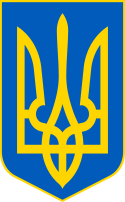 У К Р А Ї Н ААВАНГАРДІВСЬКА СЕЛИЩНА  РАДАОДЕСЬКОГО РАЙОНУ ОДЕСЬКОЇ ОБЛАСТІР І Ш Е Н Н ЯПро внесення змін до структури і чисельностіта штатного розпису Відділу капітального будівництва, ЖКГ, комунального майнаАвангардівської  селищної ради на 2022 рік         Керуючись частиною 1 статті 11, підпунктом 5 пункту 1 статті 26, частиною 1 статті 54, статтею 59  Закону України «Про місцеве самоврядування в Україні»,  Постановою Кабінету Міністрів України № 268 від 09.03.2006 року «Про упорядкування структури та умов оплати праці працівників апарату органів виконавчої влади, органів прокуратури, судів та інших органів», враховуючи клопотання начальника Відділу капітального будівництва, ЖКГ, комунального майна Авангардівської селищної ради від 09.11.2022 року, Авангардівська селищна рада ВИРІШИЛА:Внести зміни до структури Відділу КБ ЖКГ КМ Авангардівської селищної ради, а саме:- вивести з 01.12.2022 року посаду Провідного спеціаліста з Сектору контролю за безпекою дорожнього руху та паркування,- ввести посаду Провідного спеціаліста у Відділ капітального будівництва, житлово-комунального господарства, комунального майна Авангардівської селищної ради (Додаток №1). Затвердити зміни до штатного розпису Відділу капітального будівництва, житлово-комунального господарства, комунального майна Авангардівської селищної ради на 2022 рік (Додаток №2).Контроль за виконанням даного рішення покласти на постійну комісію з питань фінансів, бюджету, планування соціально-економічного розвитку, інвестицій, міжнародного співробітництва та регуляторної політики.Селищний голова                                                     Сергій ХРУСТОВСЬКИЙ№1466–VIІI від 10.11.2022Додаток 1 до рішення від 10.11.2022р. №1466-VIIIСТРУКТУРАта чисельність Відділу капітального будівництва, житлово-комунального господарства, комунального майна Авангардівської селищної ради на 01.12.2022 рік         Секретар селищної ради                                    Валентина ЩУРНазва структурного підрозділу, найменування посадиКількість штатних одиницьНачальник Відділу1Заступник начальника Відділу1Головний бухгалтер1Головний спеціаліст2Інспектор1Прибиральник службових приміщень0,5Провідний спеціаліст                   1Сектор контролю за безпекою дорожнього руху та паркуваннямСектор контролю за безпекою дорожнього руху та паркуваннямСектор контролю за безпекою дорожнього руху та паркуваннямЗавідувач сектора1Провідний спеціаліст1